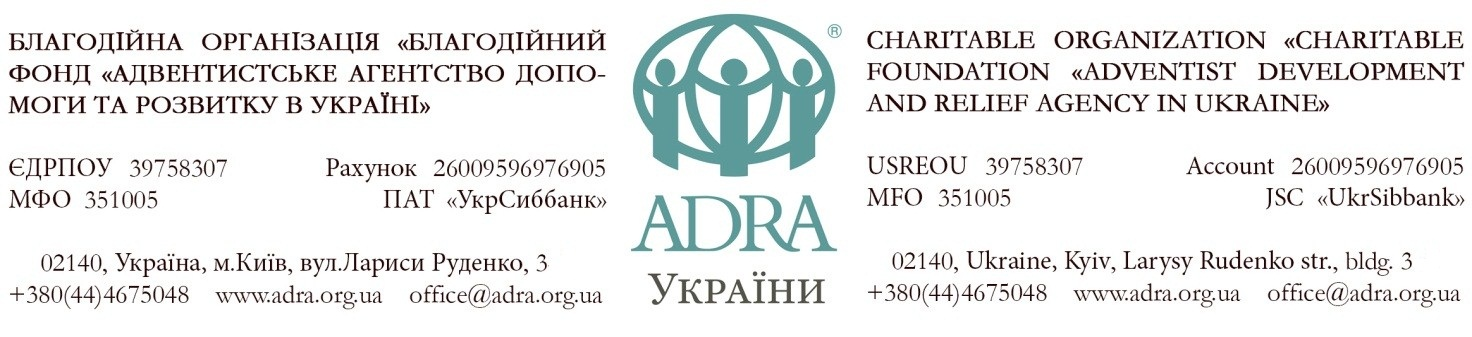             м. Київ                                                                                                                              05 жовтня 2021 рокуОГОЛОШЕННЯпро проведення тендеруШановні пані та панове,БЛАГОДІЙНА ОРГАНІЗАЦІЯ «БЛАГОДІЙНИЙ ФОНД «АДВЕНТИСТСЬКЕ АГЕНТСТВО ДОПОМОГИ ТА РОЗВИТКУ В УКРАЇНІ» ЄДРПОУ 39758307, місцезнаходження якої: м. Київ, вул. Л.Руденко, 3, 02140, Україна; оголошує тендер АДРА-05/3.10-2021 на визначення постачальника безконтактних термометрів в рамках проекту  «Забезпечення водопостачання найбільш уразливим категоріям населення, які постраждали внаслідок порушення водопостачання в 25 населених пунктах Авдіївського, Мар’їнського, Волноваського і Нікольського районів та на підконтрольної Державі території», що здійснюється Дитячим фондом ООН (ЮНІСЕФ) спільно з Благодійною Організацією «БФ «АДРА Україна».Будь ласка, ознайомтесь з тендерною документацією, що складається з:а) Цього оголошення; б) Тендерної форми (Додаток №1);в) Проекту Договору, що додається до цього Оголошення (Додаток №2);г) Переліку медико-технічних вимог до товару (Додаток №3);д) Цінової пропозиції (Додаток №4);е) Декларації стандартів (Додаток №5);ж) Референс-лист (Додаток №6). Мета тендеру:Метою тендеру є вибір постачальника безконтактних термометрів, вказаного в Ціновій пропозиції.Предмет тендеру:Предметом тендеру є цінова пропозиція та інші документи, форма та зміст яких мають відповідати умовам, викладеним у Вимогах.Умови проведення тендеру:В тендері розглядаються пропозиції на постачання безконтактних термометрів згідно переліку.Надані учасниками тендеру комерційні пропозиції мають бути дійсними без змін впродовж не менш ніж 30 (тридцять) календарних днів з дня їх подачі.Ціни мають бути зазначені в гривнях з урахуванням ПДВ, якщо передбачено.Учасник визначає ціну на товари, які він пропонує поставити за Договором, з урахуванням податків і зборів, що сплачуються або мають бути сплачені, а також витрат на їх транспортування. Товар повинен мати Сертифікати якості та відповідності, висновки державних служб згідно законодавства України.       6. Умови доставки, об’єм та умови оплати викладені у Договорі. Тобто, доставка, а саме кількість, перелік, дати перевезень для кожної поставки визначаються перед кожною подорожжю Замовником, за вказаною адресою: м. Маріуполь , Донецької обл., вул. Гавань Шмідта, 6 (Склади Дока).Вимоги до товару:- Повинен відповідати переліку медико-технічних вимог до товару (Додаток №3);- Продукція, що поставляється на день поставки повинна бути новою, раніше невикористаною, виготовленою не раніше 2020 року;- Товар повинен бути в наявності у продавця та повинен відповідати заявленому.Перелік документів та кваліфікаційні вимоги до учасників:Учасники у складі тендерної пропозиції повинні надати перелік документів, які підтвердять наступні кваліфікаційні критерії та інші вимоги, а саме:Належним чином заповнена та підписана Тендерна форма.Цінова пропозиція.Копія Свідоцтва про державну реєстрацію суб’єкта підприємницької діяльності або Виписка з державного реєстру.Підтвердження виду діяльності (Копія Витягу з Єдиного державного реєстру юридичних осіб та фізичних осіб-підприємців).Копії документів, що підтверджують повноваження особи підписувати тендерну пропозицію,  укладати договір (виписка з протоколу засновників про призначення, наказ, довіреність та інше.)Підприємство повинно бути зареєстровано не менше 3 років;Відсутність податкового боргу (згідно офіційних даних ДФС);Відсутність збитків і наявність прибутку за останні 3 роки (баланс, фінансовий звіт);Не повинно бути судових проваджень;Наявність рекомендаційних листів по схожим видам поставок.Референс-лист.Свідоцтво про державну реєстрацію МОЗ або декларацію відповідності, сертифікат якості та/або сертифікат відповідності, інструкцію з використання.З метою запобігання закупівлі фальсифікатів та отримання гарантій на своєчасне постачання товару у кількості та якості, яких вимагає ця документація, надати скан копії оригіналів гарантійних листів виробників або їх офіційних представників (якщо їх повноваження поширюються на територію України), якими підтверджується те, що Учасник має можливість поставки запропонованого товару для потреб Замовника у відповідній до вимог цієї документації, кількості, якості та у встановлені терміни. Порядок оформлення та подання тендерної пропозиції:Всі документи, що мають відношення до цього тендеру, повинні буди складені українською або російською мовами на фірмових бланках компанії учасника.Всі документи Учасника у складі тендерної пропозиції, повинні бути підписані та завірені печаткою.Кінцевий термін подання тендерної пропозиції – не пізніше «18» жовтня 2021 року до 11:00. Всі пропозиції отримані після кінцевого терміну розгляду не підлягають.Пропозиції направляються в закритих конвертах на адресу: БЛАГОДІЙНА ОРГАНІЗАЦІЯ «БЛАГОДІЙНИЙ ФОНД «АДВЕНТИСТСЬКЕ АГЕНТСТВО ДОПОМОГИ ТА РОЗВИТКУ В УКРАЇНІ» вул. Торгова, буд. 2, Маріуполь, Україна, 87500. Учасники мають подавати пропозиції особисто або кур‘єрською поштою. Тендерні пропозиції, що надійдуть електронною поштою розглядатися не будуть.Відкриття конвертів буде проходити в 12:00 18 жовтня 2021 року за адресою вул. Торгова, буд. 2, м. Маріуполь. Всі заявники і бажаючі не можуть бути присутніми на відкритті конвертів у зв’язку із ситуацією з COVID.Тендерна пропозиція має бути поміщеною у конверт формату А4, де на лініях склеювання має бути наклейка (зразок нижче) промаркована печаткою учасника у декількох місцях, аби виключити можливість несанкціонованого ознайомлення із вмістом конверту до настання дати розкриття організацією тендерних пропозицій.       Конверт повинен містити назву тендеру і слова: «НЕ РОЗКРИВАТИ ДО…» (указати час і дату, зазначені у документації як строк розкриття конвертів з тендерною пропозицією).«Наліпка»Всі копії будь-яких документів, що включаються в тендерну пропозицію, мають бути обов’язково завіреними підписом учасника, а якщо учасником є юридична особа, то печаткою та підписом уповноваженої особи. До тендерної пропозиції повинні додаватись документи, які посвідчують право такої уповноваженої особи підписувати тендерну пропозицію (наказ про призначення керівника або довіреність).Всі пропозиції отримані після кінцевого терміну розгляду не підлягають.У разі необхідності, БО «БФ «АДРА Україна» має право запросити від будь-якого Учасника тендеру повторне підтвердження відповідності його кваліфікаційним вимогам, чи звернутися за підтвердженням такої інформації до державних органів або відповідних експертних установ, організацій.Вибір постачальника буде проводиться за бальною системою відповідно до наступних критеріїв:             За результатами проведеного тендеру можливо узгодження і коректування технічних вимог.Всі тендерні пропозиції розглядаються на предмет їх відповідності заявленим вимогам. До участі у розгляді цінових пропозицій допускаються пропозиції, які повністю відповідають умовам тендеру. Пропозицією, що відповідає умовам тендеру, вважається пропозиція, що узгоджується з усіма умовами  та термінами тендерної документації.В разі отримання рівнозначних тендерних пропозицій щодо визначених у тендері критеріїв, перевага буде надана учаснику, що надав найменшу цінову пропозицію.Переможця  тендеру буде обрано на засіданні тендерного комітету, після детальної технічної, фінансової та правової  оцінки пропозицій, яке відбудеться не пізніше «25» жовтня 2021 року. Оприлюднення інформації щодо переможця відбудеться протягом 5 (п’яти) робочих днів після офіційного затвердження переможців тендерним комітетом, шляхом надсилання відповідних повідомлень всім учасникам тендеру електронною поштою. БЛАГОДІЙНА ОРГАНІЗАЦІЯ «БЛАГОДІЙНИЙ ФОНД «АДВЕНТИСТСЬКЕ АГЕНТСТВО ДОПОМОГИ ТА РОЗВИТКУ В УКРАЇНІ» залишає за собою право вимагати від учасників тендеру додаткові матеріали або інформацію, що підтверджують відповідність окремих положень пропозицій вимогам даного тендеру.  БЛАГОДІЙНА ОРГАНІЗАЦІЯ «БЛАГОДІЙНИЙ ФОНД «АДВЕНТИСТСЬКЕ АГЕНТСТВО ДОПОМОГИ ТА РОЗВИТКУ В УКРАЇНІ» залишає за собою право приймати або відхиляти будь-яку тендерну заявку, відповідно до документації і власних Політик і Процедур, та припинити процедуру тендеру й відмовитися від усіх заявок у будь-який час до укладення договору, не несучи при цьому ніякої відповідальності перед учасниками тендеру. БЛАГОДІЙНА ОРГАНІЗАЦІЯ «БЛАГОДІЙНИЙ ФОНД «АДВЕНТИСТСЬКЕ АГЕНТСТВО ДОПОМОГИ ТА РОЗВИТКУ В УКРАЇНІ» зобов’язана повідомити про причини відхилення всіх тендерних заявок, за умови надходження письмового запиту від учасника тендеру. Будь-які питання стосовно цього тендеру мають бути подані в електронному форматі на адресу електронної пошти: Roman.Voinych@adra.ua (до уваги Романа Войнич), або за телефоном 098-877-07-73 тендерний спеціаліст – Роман Войнич.Дякуємо за співпрацю.Президент БО «БФ «АДРА Україна»      			      _________________ Нікітюк А.В.ПРОПОЗИЦІЯ НА ТЕНДЕР АДРА-05/3.10-2021На визначення постачальникабезконтактних термометрів НЕ РОЗКРИВАТИ ДО 12:00, 18 жовтня 2021 рокуКатегоріяБали, виділені кожному факторуФінансові вимогиНайменша цінова пропозиція40Технічні вимоги601. Реєстрація підприємства не менше 3 років, реєстраційні документи, фінансова     звітність, відсутність податкового боргу, відсутність збитків і наявність прибутку    за останні 3 роки, наявність судових проваджень102.  Наявність технічної документації, сертифікатів та висновків згідно законодавства України.103. Відповідність запропонованого товару медико-технічним вимогам103. Здатність виконати поставку протягом 25 днів з дня підписання договору104. Наявність рекомендаційних листів по схожим поставкам, наявність    референс- листа106.  Умови оплати (згідно з договором)10Загальна оцінка100